Rotarys Strategic Plan course on rotary websitehttp://learn.rotary.org/pages/course/CourseMaterial.aspx?courseid=30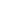 Presenter: Learning and DevelopmentStart date:1/5/2012 Updated: 02/2015Audience: All Rotarians     Learn about Rotary’s Strategic Plan and get ideas on how your club can implement it.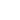 